 Вплив музики на психічну діяльність дитини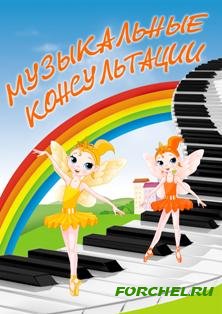 Музика володіє сильним психологічним впливом на людину. Вона впливає на стан нервової системи (заспокоює, розслаблює чи, навпаки, розбурхує, збуджує), викликає різні емоційні стани (від умиротворення), спокою та гармонії до неспокою, пригніченості або агресії).
У зв'язку з цим важливо звернути увагу на те, яку музику слухаєте ви і ваші діти.
Збуджуюча, гучна музика, що виражає агресивний настрій, позбавляє людину (і дорослого, і дитини) стану врівноваженості, спокою, а при певних умовах (наприклад, на рок-концертах) спонукає до руйнівних дій. Особливо протипоказана така музика гіперзбудливості, розгальмованих дітям зі слабким контролем, тому що вона підсилює прояви негативних властивостей у поведінці дитини.
Спокійна музика, що викликає відчуття радості, спокою, любові, здатна гармонізувати емоційний стан як великого, так і маленького слухача, а також розвивати концентрацію уваги.Музику можна використовувати перед сном, щоб допомогти з працею засинає дитині заспокоїтися і розслабитися. Коли дитина ляже в ліжко, увімкніть спокійну, тиху, мелодійну, м'яку музику і попросіть його закрити очі і уявити себе в лісі, на березі моря, в саду або в будь-якому іншому місці, яке викликає в нього позитивні емоції. Зверніть увагу дитини на те, як розслабляється і відпочиває кожна частина його тіла.
Ще з давніх часів люди помітили, що людський голос і звук взагалі володіють сильним впливом. Так, звук східного духового інструменту Панг вводить змію в стан, подібний гіпнозу. Вібрації людського голосу в одному випадку мають лікувальну дію (що здавна використовувалося народними цілителями), а в іншому - заподіює людині шкоди.
Мова людини є найсильнішим чинником впливу, як на оточуючих, так і на того, хто говорить. Наше внутрішнє стан, наші думки, ставлення до світу виявляються в зміст промови і в її інтонаційної забарвленням. А те, що ми говоримо і як це вимовляємо, у свою чергу відкладає відбиток на психологічному стані слухача, впливає на наші стосунки з ним. Наприклад, грубий, різкий голос дорослого може викликати у дитини сильний переляк і стан заціпеніння. Постійно роздратований, незадоволений голос говорить породжує у слухача відчуття, що його не люблять і не приймають як особистість. А відмова в чому-небудь, виголошений спокійним, м'яким, співчуваючим голосом допомагає дитині легше примиритися з незадоволеністю його бажання.Дитина та музикаМузика для дитини-світ радісних переживань.Щоб відкрити для неї двері у цей світ,треба розвивати у неї здібності і перш за все музичний слух і емоційний відгук.Інакше музика не виконає своєї виховної функції.Якщо дорослий як умога ближче зтискається зі світом дитинства.Якщо вони разом мріють фантазують, сміються і грають,то діти відчуваючи цю близкість дорослого,відкривають їм свої таємниці,почуття та емоції.Як це прекрасно-знайомити дітей з музикою.Діти дуже люблять слухати,Треба більше і більше співати дітям без музичного супроводу,щоб вони не тільки слухали.але й розуміли,про що ця пісня,вслухувались в звучання слів та словосполучень.
Музика,як і художнє слово чи картина, повинна стати для дітей способом вираження почутів,настрія,Ідей.Слухання музики розвиває інтерес до неї,любов,розширює кругозор,підвищує музичне сприйняття.Музика для слухання буває вокального і інструментального.Це можуть бути пісні виконані батьками,чи музичнітвори у грамзапису,ауді та відео записи.Для кращого запам”ятовування пісні,чи музичного твору,можна асоцціювати його з тим,що бачить дитина навкруг себе. Намалювати те, про що вона чула.Дуже гарно запам”ятовують діти пісні з мультфільмів, тому,що вони сприймають пісню образно, відносно того чи іншого героя.Батьки повинні вчити дитину любити пісню,насамперед народну пісню, тому що народна пісня має художньо-виховну цінність.Для розвитки ритмічного сприйняття треба користуватись музичними інструментами.Але в домашніх умовах це можуть бути такі предмети: ложки,палички, камінці,капронові пляшечки чи коробочки,яки наповнюють крупою,горохом,квасолею.І граючи на такому інструменті,дитина покращує виконання пісні,і одержує велике задоволення.
Для розвитку танцювальних навичок потрібно як умога більше розвивати у дитини потребу в рухах.Давати можливість розвивати танцювальну творчість, щоб дитина одержувала максимум задоволення.
Якщо музика визиватиме у вашої дитини позитивні емоції, вона сприйматиме навколишній світ гармонійно і оптимально.Музичне виховання дитини в сім′їУ дитини, котра частіше знайомиться з музикою, більш багатиші почуття, вони більше відповідають на почуття і переживання інших людей. Краще. Бистріше і повніше вбирають в себе все нове, як правило добре вчаться в школі.
Багато дітей дуже ємоційі.Вони відчувають велику потребу в художніх впечатленіях, в активній прояві своїх почутів.Ті ,хто зблизька наблюдає життя маленьких дітей,знає з яким натхненням вони співають,танцюють.
Інтерес до музики і музичні здібності виявляються у дітей по різному. Багато з них з великим інтересом слухають музику і співають, інші до музики нібито байдужі.Іноді вважають,що такі діти від природи не музичні, в них немає слуху і розвивати його безперспективно. Така точка зору невірна.У кожної дитини можливо розбудити інтерес і любов до музики, розвивати музичний слух та голос.Це підтверджує і життєва практика і наука.Привчати дітину до музики в домашніх умовах потрібно з самого раннього віку.Робити це потрібно різними способами:співати дитині пісні,привчати слухати платівки,музичні записи,дитячі музичні радіо та телепередачі.Якщо є можливість водити дитину на концерти.Треба дотримуватись того,щоб діти не просто раділи музиці,а вчилися переживати закладенні в цю музику почуття.Треба розмовляти з дитиною, питати в неї:
-яка це музика,весела чи сумна, спокійна чи навпаки зхвильованна,про така музика може розповісти?Що під неї хочеться робити?
Іноді не називая твір, пропонувати дитині назвати його.Такі питання викликають інтерес дітей до слухання і розвиває їх творчі здібності.
Розвитку вміння ємоційно переживати музику допомогає також читання казок,оповідань,тому що переданний словесно сюжет і переживання героїв дітям більш доступний.
Діти дуже люблять повторно слухать музику,яка їм сподобалась.Іноді можно загадати загадки:співати мелодію без слів і запитати яка це пісня.Таким чином потрошку непомітно дитина привчається до музики.Внаслідок такої роботи батьки зрозуміють, те що діте без слуху немає.Є діти у яких ще невиявляються музичні здібності і треба допомогти їм розвиватися:більше співати,слухати музику,танцювати.Треба створити в сім”ї атмосферу любові до музики,якумого схвалювати потребу дитини проявити.